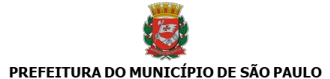 SUBPREFEITURA DE PINHEIROS Supervisão de Habitação Av. Nações Unidas, 7163, - Bairro Pinheiros - São Paulo/SP - CEP 05425-070 Telefone: 3095-9595 GABINETE DO SUBPREFEITO - ATA CADES PINHEIROS - REUNIÃO ORDINÁRIA 16 DE JANEIRO DE 2024 - Ao 16º dia do mês de janeiro de 2024 reuniram-se, virtualmente, os membros titulares convocados e suplentes convidados para a primeira segunda reunião ordinária do CADES Pinheiros em 2024, sob a presidência do Coordenador Adjunto do CADES Pinheiros, Flávio Augusto Werner Scavasin. Participaram, conforme lista de presença, os Conselheiros Titulares da Sociedade Civil: Ana Maria Wilheim, Flávio Augusto W. Scavasin, Isaura Maria Ribeiro S. Leite, Glaucia Maria M. Santelli e Celina Cambraia F. Sardão; Conselheira Suplente da Sociedade Civil: Helena Maria Moura Fragomeni; Subprefeitura de Pinheiros: Norival Nunes Rodrigues Junior, Alan Nunes Cortez e  Regina Maria Pupo Musso; Secretaria Municipal do Verde e do Meio Ambiente: Cyra Malta Olegário da Costa, Secretaria Municipal de Mobilidade e Trânsito: João Lindolfo Filho e Secretaria Municipal do Urbanismo e Licenciamento: Tadeu Lara Baltar da Rocha.ASSUNTOS TRATADOS 1 - Propostas e programação para 20242 - Informações sobre o Orçamento da Subprefeitura aprovado para 20243 - Plano de Bairro de Pinheiros4 - Revitalização do Largo da Batata5 - Projeto “Replantando Vida” do GT Cidade Verde6 -  Informes e pendências de reuniões passadas; 7 – Rodada entre os conselheiros para temas não abordados anteriormente8 - Horário e formato das próximas reuniões9 - Outros assuntos de interesse do Conselho.DESTAQUES 1 	O coordenador de administração e finanças (CAF), Alan Nunes Cortez, gentilmente atendendo convite do CADES Pinheiros, explanou sobre a sua área, mencionando ter recebido o orçamento para 2024 em 9 de janeiro último, contudo, existindo um déficit referente a 2023, segundo complementou. Diz que normalmente há uma suplementação em agosto mas que, por enquanto, o orçamento é muito parecido com o do ano passado. Destacou que houve uma suplementação em 2023 que permitiu um contrato de serralheria e zeladoria para a equipe de comércio ambulante, envolvendo cinco equipes, mas não para marcenaria. Contudo, para este ano essa dotação não teria vindo e o jeito seria diminuir os meses do contrato, caso não venha essa suplementação. Quanto à compra de mudas, solicitou diretamente à Secretaria da Fazenda a inclusão de um capítulo orçamentário para Pinheiros, a pedido do coordenador de projetos e obras - CPO, Luiz A. Tiengo Jr., abrindo precedente orçamentário, mas ficando restrito a apenas R$ 1 mil para 2024,  havendo, entretanto, a possibilidade de um valor compatível em orçamentos futuros. Outra saída para 2024, segundo o seu entendimento, seria obter emendas parlamentares que viessem especificamente para essa dotação de plantio, com o parlamentar encaminhando um comunicado para a Casa Civil com tal pedido específico, ao que poderia dar continuidade de andamento pela Subprefeitura. Por enquanto, só tem serralheiro e com verba para apenas cinco meses (R$ 630 mil para R$ 110 mil de custo mensal), mas se houver possibilidade, será pedido marceneiro para esse mesmo contrato. Sugeriu-se, então, que as construtoras fossem convocadas para um plano de plantio na região, que tem sido muito desarborizada por conta das novas edificações. Nesse sentido, o coordenador do CAF explicou que essa atuação fugiria à sua competência, devendo ser consultado a respeito o engenheiro agrônomo Tiengo, da CPO. Finalizando, antes de ter recebido agradecimento de todos pela presença, também esclareceu questões relativas às licitações, colocando-se à disposição do CADES Pinheiros. 2 Comunicou-se a abertura de um SEI para o Plano de Bairro de Pinheiros, sob o número  6050.2024/0000735-3 (aberto em 16/01/24), sendo a ideia a de que todos os documentos e processos do Plano de Bairro de Pinheiros fiquem registrados nesse SEI, com a intenção de serem exemplares e que sirvam de modelo e inspiração para outras regiões da cidade. Nesse sentido, a conselheira Ana Maria Wilheim convidou os presentes para uma reunião no dia seguinte, dia 17, às 19h, em sua casa, para debater propostas de como mobilizar os moradores para esse trabalho. 3 	Quanto à revitalização do Largo da Batata, permanecemos no aguardo de retorno de André Luiz Ferreira Cristina, da área de Planejamento, que havia se incumbido de trazer essas informações mas que estaria impossibilitado de participar da reunião. Assim, mais informações sobre o andamento dos trabalhos sob a responsabilidade da SP Urbanismo ficará como assunto a ser tratado em uma próxima reunião.4 	Pelo GT Cidade Verde, o projeto “Replantando Vida” do GT Cidade Verde já teria plantado 139 das 375 árvores previstas até fevereiro, sendo o próximo plantio em 25 de janeiro, aniversário de São Paulo,  na Praça José Antero Guedes - Cidade Monções, a partir das 8h. Dada a diversidade arbórea com mudas da Mata Atlântica compradas pelo Instituto Eu Amo Sampa! - por intermédio da conselheira Celina Cambraia F. Sardão - relatou-se que até já se apelida de “Jardim Botânico” o resultado do que está sendo executado. Em seguida, reiterou-se a importância de serem abertos os berços com antecedência pela Subprefeitura, bem como, da necessidade de uma reunião com Bianca Previatto dos Santos Ganso, da SVMA, para definir a participação daquela Secretaria nos plantios, cuja evolução dos trabalhos pode ser acompanhada pelo link https://bit.ly/repvida. Quanto ao levantamento para Substituição de Árvores Removidas e não substituídas de Pinheiros, já constam  59 árvores informadas por moradores, levantamento que também pode ser acompanhado pelo link https://bit.ly/substituirarvores.6  	Com a abertura do SEI Plano de Bairro de Pinheiros (SEI 6050.2024/0000735-3) chega-se a 17 SEIs (Sistema Eletrônico de Informações) abertos  pelo CADES Pinheiros, sendo 6 SEIS em andamento, 5 encerradas satisfatoriamente e 6 insatisfatoriamente. No processo relativo à solução viária da CET para a região do entorno do Hospital das Clínicas, diante de tantas edificações simultâneas (SEI 6050.2023/0009773-3), foram prestadas novas informações pelos departamentos responsáveis (DEP/GEE e DGI/GEE). 7	Leu-se texto recebido por e-mail de Regina Maria Pupo Musso, em resposta a consulta de reunião anterior, informando que o Portal 156 é subordinado à Secretaria Municipal de Inovação e Tecnologia - SMIT, constando do texto o organograma da Secretaria com os nomes dos Coordenadores de cada área, bem como o e-mail e telefone da SMIT, além do Decreto Municipal n.º 58.426/2018, que regulamentou a "proteção e defesa dos direitos do usuário de serviços públicos”. Também comunicou-se que a Controladoria Geral do Município e Ouvidoria recebem as queixas dos cidadãos e as encaminham para as áreas competentes para as providências.8 	Apesar de convidados, não foi possível contar com a participação em reunião do presidente do CADES e  subprefeito de Pinheiros, do  Coordenador de Projetos e Obras da Subprefeitura e do responsável pelo setor de Comunicação da Subprefeitura de Pinheiros, neste caso visando nos prepararmos para maior divulgação do Plano de Bairro junto à população de Pinheiros em 2024.9	Reiterou-se a necessidade de que mais moradores se candidatem ao CADES para o período 2024-2026, seguindo novamente o link para inscrição https://bit.ly/eleicades24 .10 Foi trazida a reclamação de moradores com relação aos ruídos muito exagerados de bares e restaurantes na região das ruas Mourato Coelho, Inácio Pereira da Rocha e Aspicuelta, embora essa última rua aparentemente já não tenha mais moradores. Tempos atrás, segundo relatos, teria havido um planejamento e uma atuação mais forte nessa questão, mas agora os ruídos estariam totalmente fora de controle por parte da Subprefeitura, deixando os moradores desesperados. 11 Com a ideia de fazer uma avaliação de mandato e de propostas para 2024-26, todos os conselheiros foram ouvidos, conforme segue: Ana Maria Wilheim: propõe que se retome o que tentamos fazer no início da gestão, com planejamento, mas isso depende muito do apoio da Subprefeitura, com informações, diagnóstico, algo que não necessariamente a Subprefeitura tem. Disse ter trabalhado na Subprefeitura da Sé e que faltavam recursos modernos de zeladoria, para que as coisas funcionem mais automatizadas. Acha que as Subprefeituras estão muito desmoralizadas e isso seria lamentável, posto defender o fortalecimento e o empoderamento das subprefeituras. Acha que temos que desenvolver planos que digam respeito às áreas verdes e cultura de paz no território de Pinheiros e fazer um planejamento de ação. Pessoalmente, quer atuar no processo de plano de bairro e ver o que se pode avançar em meio ambiente e cultura da paz. Isaura Maria Ribeiro S. Leite: acredita que temos pouco exercício de trabalhar coletivamente e a sociedade civil não tem o hábito de se comunicar com a prefeitura, mas que o CADES teria conseguido fazer esse elo de comunicação. Disse ter ficado muito surpreendida com muitas ações em equipes pensando a cidade, o verde e com a preocupação climática, ressaltando que ninguém vai conseguir trabalhar sozinho. Elogiou o projeto da Helena Maria Moura Fragomeni, por ter tido começo, meio e fim. Finalmente, após mencionar que nesse primeiro mandato se conseguiu entender o modo de operação da Subprefeitura e como age, lembrou do Portal 156, que tem sido apenas um sistema de abre e fecha processos, defendendo que, se for o caso, se recorra a uma auditoria ou Ministério Público.  Glaucia Maria M. Santelli:  entende que demoramos um pouco para nos organizarmos e para haver maior entrosamento, mas que estamos em um ponto ótimo para começar um novo mandato com novos programas, ampliando a nossa atuação no sentido de proteger o verde da cidade e também colaborar com a educação ambiental que era uma aspiração nossa desde o começo. Resumindo, disse que há muito a ser feito e agradeceu o apoio financeiro da Celina (Instituto Eu Amo Sampa!), sem o que não teria sido possível comprar as mudas de árvores. Celina Cambraia F. Sardão: percebe que a cada gestão do CADES que participa vai aprendendo mais sobre como funciona o poder municipal, tendo adotado praças, com o que aprendeu um pouco mais. Diz ter faltado saber, no início, como as coisas funcionam e quem seria responsável por cada ação. Em seguida, passou a falar sobre a necessidade de a prefeitura também respeitar o morador que já tenha plantado algo, procurando aumentar os canteiros - em sintonia com a Agenda 2030 - e não se preocupando apenas com as calçadas, que podem ter 1,20m livres, mas não precisam muito mais que isso para depois se afunilarem mais para a frente. Concluindo, mencionou situações ocorridas próximas à sua residência e com a lembrança de que temos de aproveitar ser 2024 um ano eleitoral, em que a prefeitura irá querer mostrar serviço. Helena Maria Moura Fragomeni: observou ter entrado no meio do mandato e que teve grande aprendizado, como se fosse apresentada a uma outra cidade. Vê muitos desafios e dificuldades, mas também bastante progresso como grupo. Discordando parcialmente de outra conselheira, diz haver visões diferentes de cada um, mas que o CADES PInheiros conseguiu, por grande parte de seus membros,  trabalhar como grupo, de forma coletiva. Seja por quem valorize mais a participação popular, a legislação ou as áreas verdes em si, haveria muitas frentes de atuação. Referiu-se à origem dos conselhos, institucionalizados pós ditadura de 1964, quando a população quis ter a sua voz mais ouvida. Mas deu um exemplo concreto, relativo a uma praça sob a sua responsabilidade de adoção, em que só depois de um certo “stress”, mesmo como conselheira, chegou-se a bom termo, destacando a importância da participação popular no próprio processo e não só após a sua finalização. João Lindolfo Filho (SMT): sobre o semáforo da Roberto Marinho, inquirido pela conselheira Celina Cambraia F. Sardão, informou que entrará em contato com Célio, da Companhia de Engenharia de Tráfego - CET, dando retorno posteriormente. Avaliou que, enquanto na democracia representativa você escolhe um representante por meio do voto e depois cobra do eleito os resultados, o CADES tem como função precípua atuar na democracia participativa, que é a própria comunidade atuando. E o CADES Pinheiros, pelo  que tem visto, estaria no caminho correto, desejando vida longa ao Conselho, na certeza de estar desenvolvendo a sua atuação da melhor maneira possível. Flávio Augusto W. Scavasin: lembrou ser normal que os conselheiros demorem um pouco para entender como funciona um conselho, especialmente para quem nunca tenha participado dos mesmos ou que não tenha trabalhado no Estado, assim conhecendo um pouco mais como funcionam as rotinas e processos na área pública, incluindo licitações. Nesse sentido, insistiu que os conselheiros atuais, já com essa experiência, se recandidatem em 2024. Citou ter dificultado um pouco mais para os atuais conselheiros o fato de que, antes de assumirmos em março de 2022, o CADES Pinheiros estava inativo há mais de um ano. Nesse sentido, entende que tenhamos conseguido nos organizar de uma forma melhor do que outros Cades, até mesmo com um site, que traz maior transparência e organização. Como propostas para 2024 sugere: a) substituir árvores removidas de 2019 a 2022 - SVMA, b) substituir  árvores removidas conforme denúncia de moradores - Subprefeitura, c) priorizar o Plano de Bairro de Pinheiros, d) fortalecer as Subprefeituras, trazendo de volta os processos de adoção de praças, e) Democratizar via CADES os processos de revitalização de praças, f) democratizar, com audiências públicas envolvendo especialistas, os processos de construção de piscinões, g) exigir laudos de impactos de trânsito, vizinhança e água subterrânea para a construção de novas edificações, h) estimular soluções baseadas na natureza, como jardins de chuva e canteiros permeáveis no meio viário e i) atualizar contatos de coletivos e associações dos bairros para avançarmos democraticamente junto à comunidade quanto às ações do âmbito do CADES.DELIBERAÇÕES 1 	Será solicitada reunião do GT Cidade Verde com Bianca Previatto dos Santos Ganso, da SVMA, para planejamento de novo plantio a partir de outubro de 2024. 2 	As próximas reuniões serão virtuais, dado que a sede da Subprefeitura de Pinheiros ficará em reforma por cerca de seis meses, e, apesar de facilitar para os representantes da Subprefeitura participar em horário mais cedo na parte da tarde, os presentes deliberaram manter as reuniões às 16h. Contudo, o horário definitivo só será definido a partir de março de 2024, com a presença dos novos conselheiros que serão eleitos. 3 	Deveremos solicitar uma reunião com a empresa Florestana, visando que efetuem treinamento sobre o anelamento de árvores e a remoção de dispositivo de segurança das roçadeiras. Site do CADES Pinheiros: https://linkfly.to/CADESPINHEIROS Conselheiros Titulares da Sociedade Civil Ana Maria Wilheim Flávio Augusto W. Scavasin Isaura Maria Ribeiro S. Leite Glaucia Maria M. Santelli Celina Cambraia F. Sardão Conselheira Suplente da Sociedade Civil Helena Maria Moura Fragomeni Subprefeitura de Pinheiros Norival Nunes Rodrigues JuniorAlan Nunes CortezRegina Maria Pupo MussoSecretaria Municipal do Verde e do Meio AmbienteCyra Malta Olegário da CostaSecretaria Municipal de Mobilidade e TrânsitoJoão Lindolfo Filho Secretaria Municipal do Urbanismo e LicenciamentoTadeu Lara Baltar da RochaNorival Nunes Rodrigues Junior 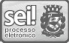 Supervisor(a) Atos do Executivo nº Disponibilização: Publicação: 